Р Е Ш Е Н И Е№   158                                                                          от 01 июля 2022 года Третьего созыва			О передаче недвижимого имущества, находящегося в собственности Шалинского сельского поселения в государственную собственность Республики Марий ЭлРуководствуясь Федеральным законом от  06.10.2003 г. № 131-ФЗ «Об общих принципах организации местного самоуправления в Российской Федерации», ст.10 Положения о порядке управления и распоряжения имуществом, находящимся в  муниципальной собственности Шалинского сельского поселения, утвержденного решением Собрания депутатов Шалинского сельского поселения  от 29 октября 2020 года № 59, Собрание депутатов Шалинского сельского поселения РЕШАЕТ:1. Передать безвозмездно в государственную собственность Республики Марий Эл недвижимое имущество, находящееся в собственности Шалинского сельского поселения, согласно приложению. 2. Шалинской сельской администрации осуществить передачу недвижимого имущества в установленном законом порядке. 3. Контроль за выполнением данного решения возложить на постоянную комиссию по экономическим вопросам.     Глава Шалинского сельского поселения, Председатель  Собрания  депутатов                                          Т.И.БушковаПриложениек решению Собрания  депутатовШалинского сельского поселения№ 158 от 01.07.2022 годаПереченьпередаваемого недвижимого имущества, находящегося в муниципальной собственности Шалинского сельского поселения в государственную собственность Республики Марий Эл._____________________________________________________________________________________________28  июня  2022 г. № 173на    №                   от _______ Главе Шалинского сельского поселения,Председателю Собрания депутатовБушковой Т.И.Уважаемая Татьяна Ивановна!Шалинская сельская администрация просит Вас включить в повестку очередного заседания Собрания депутатов Шалинского сельского поселения рассмотрение вопроса о передаче недвижимого имущества, находящегося в собственности Шалинского сельского поселения в государственную собственность Республики Марий Эл, согласно приложению.           Глава Шалинской сельской администрации                                С.Л.НиколаевИсп. Савельев В.Н.9-32-65Шале ял шотан илемындепутатше погынжо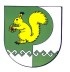 Собрание депутатов Шалинского сельского поселения425 151 Морко район, Кугу Шале ял, Молодежный  урем, 3Телефон-влак: 9-32-65425 151, Моркинский район, дер.Большие Шали ул. Молодежная, 3Телефоны: 9-32-65№ п/пНаименование недвижимого имуществаМестонахождение недвижимого имуществаПротяженность м., (площадь, кв.м.)Кадастровый номеробъектаПервоначальная (балансовая) стоимость, руб. 1.Газопровод в/д п.Морки КДП «Родина» Республика Марий Эл, Моркинский район                        13546 м.12:13:0000000:220034 430 910,62РОССИЙ ФЕДЕРАЦИЙМАРИЙ ЭЛ РЕСПУБЛИКАМОРКО МУНИЦИПАЛЬНЫЙРАЙОНЫН ШАЛЕ ЯЛЫСЕ АДМИНИСТРАЦИЙ425151 Шале ялМолодежный урем, 3тел.(83635) 9-32-65РОССИЙСКАЯ ФЕДЕРАЦИЯ РЕСПУБЛИКА  МАРИЙ ЭЛ МОРКИНСКИЙ МУНИЦИПАЛЬНЫЙ РАЙОН ШАЛИНСКАЯ СЕЛЬСКАЯ АДМИНИСТРАЦИЯ425151 д. Б. ШалиМолодежная, д. 3тел. (83635) 9-32-65